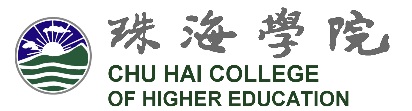   				            		                             ____________________________		      申請人簽署Applicant’s Signature 			                        日期 Date申請人資料 Applicant’s Information申請人資料 Applicant’s Information申請人資料 Applicant’s Information申請人資料 Applicant’s Information申請人資料 Applicant’s Information申請人資料 Applicant’s Information申請人資料 Applicant’s Information申請人資料 Applicant’s Information申請人資料 Applicant’s Information英文姓名：Name in English學生編號：Student No.中文姓名：Name in Chinese性別：Gender 男 Male　　　 女Female 男 Male　　　 女Female 男 Male　　　 女Female學生類別：Student Type 本地生 Local Student　　　 非本地生Non-local Student （  內地Mainland	  海外 Overseas	） 本地生 Local Student　　　 非本地生Non-local Student （  內地Mainland	  海外 Overseas	） 本地生 Local Student　　　 非本地生Non-local Student （  內地Mainland	  海外 Overseas	） 本地生 Local Student　　　 非本地生Non-local Student （  內地Mainland	  海外 Overseas	） 本地生 Local Student　　　 非本地生Non-local Student （  內地Mainland	  海外 Overseas	） 本地生 Local Student　　　 非本地生Non-local Student （  內地Mainland	  海外 Overseas	） 本地生 Local Student　　　 非本地生Non-local Student （  內地Mainland	  海外 Overseas	） 本地生 Local Student　　　 非本地生Non-local Student （  內地Mainland	  海外 Overseas	）聯絡電話：Contact No手提Mobile手提Mobile手提Mobile住宅Home住宅Home住宅Home住宅Home請貼上近照Affix arecent photohere學生電郵：Student Email@student.chuhai.edu.hk@student.chuhai.edu.hk@student.chuhai.edu.hk@student.chuhai.edu.hk@student.chuhai.edu.hk@student.chuhai.edu.hk@student.chuhai.edu.hk請貼上近照Affix arecent photohere個人電郵：Personal Email(只適用於本學年入讀新生For New Intake Students only)(只適用於本學年入讀新生For New Intake Students only)(只適用於本學年入讀新生For New Intake Students only)(只適用於本學年入讀新生For New Intake Students only)(只適用於本學年入讀新生For New Intake Students only)(只適用於本學年入讀新生For New Intake Students only)(只適用於本學年入讀新生For New Intake Students only)請貼上近照Affix arecent photoherePlease indicate the number of your first (1) and second choice (2) of the following. 請在以下註明你的首選 ①及次選②。Please indicate the number of your first (1) and second choice (2) of the following. 請在以下註明你的首選 ①及次選②。Please indicate the number of your first (1) and second choice (2) of the following. 請在以下註明你的首選 ①及次選②。Please indicate the number of your first (1) and second choice (2) of the following. 請在以下註明你的首選 ①及次選②。Please indicate the number of your first (1) and second choice (2) of the following. 請在以下註明你的首選 ①及次選②。Please indicate the number of your first (1) and second choice (2) of the following. 請在以下註明你的首選 ①及次選②。Please indicate the number of your first (1) and second choice (2) of the following. 請在以下註明你的首選 ①及次選②。請貼上近照Affix arecent photohere房間選擇：Type of Room⃝ 雙床房 (單人床) 2-Bed (Single Bed)　⃝ 雙床房 (單人床) 2-Bed (Single Bed)　⃝ 三床房（單人床及高低床）3-Bed (Single Bed and Bunk Bed)⃝ 三床房（單人床及高低床）3-Bed (Single Bed and Bunk Bed)⃝ 三床房（單人床及高低床）3-Bed (Single Bed and Bunk Bed)⃝ 三床房（單人床及高低床）3-Bed (Single Bed and Bunk Bed)⃝ 三床房（單人床及高低床）3-Bed (Single Bed and Bunk Bed)請貼上近照Affix arecent photohere宿舍經歷：Dorm Experience本人現居住於學生宿舍I am currently a continuing resident 本人曾居住於學生宿舍 I ever stayed in the dormitory but withdrew already 本人曾居住於學生宿舍 I ever stayed in the dormitory but withdrew already 本人曾居住於學生宿舍 I ever stayed in the dormitory but withdrew already 本人曾居住於學生宿舍 I ever stayed in the dormitory but withdrew already 本人曾居住於學生宿舍 I ever stayed in the dormitory but withdrew already 本人從未居住於學生宿舍 I never stay in the dormitory 本人從未居住於學生宿舍 I never stay in the dormitory宿位分配方法 Allocation Point System請提交相關的証明文件Please provide supporting documents宿位分配方法 Allocation Point System請提交相關的証明文件Please provide supporting documents宿位分配方法 Allocation Point System請提交相關的証明文件Please provide supporting documents宿位分配方法 Allocation Point System請提交相關的証明文件Please provide supporting documents宿位分配方法 Allocation Point System請提交相關的証明文件Please provide supporting documents宿位分配方法 Allocation Point System請提交相關的証明文件Please provide supporting documents宿位分配方法 Allocation Point System請提交相關的証明文件Please provide supporting documents宿位分配方法 Allocation Point System請提交相關的証明文件Please provide supporting documents得分Points離校距離 Home Distance from the College離校距離 Home Distance from the College離校距離 Home Distance from the College離校距離 Home Distance from the College離校距離 Home Distance from the College離校距離 Home Distance from the College離校距離 Home Distance from the College離校距離 Home Distance from the College最高Max 70本港現居住地址：Current Residential Address in Hong Kong 香港島 Hong Kong Island 九龍 Kowloon 新界 New Territories 離島 Island 其他 Others 	最高Max 70回校所需時間：Travelling Time to College分鐘Minutes請按運輸署香港乘車易最快之交通時間為標準Please refer to the fastest travelling time as listed on the “Hong Kong eTransport”  網址URL Link: hketransport.gov.hk/請按運輸署香港乘車易最快之交通時間為標準Please refer to the fastest travelling time as listed on the “Hong Kong eTransport”  網址URL Link: hketransport.gov.hk/請按運輸署香港乘車易最快之交通時間為標準Please refer to the fastest travelling time as listed on the “Hong Kong eTransport”  網址URL Link: hketransport.gov.hk/請按運輸署香港乘車易最快之交通時間為標準Please refer to the fastest travelling time as listed on the “Hong Kong eTransport”  網址URL Link: hketransport.gov.hk/請按運輸署香港乘車易最快之交通時間為標準Please refer to the fastest travelling time as listed on the “Hong Kong eTransport”  網址URL Link: hketransport.gov.hk/ 香港島 Hong Kong Island 九龍 Kowloon 新界 New Territories 離島 Island 其他 Others 	最高Max 70參與職務Positions / Participation參與職務Positions / Participation參與職務Positions / Participation參與職務Positions / Participation參與職務Positions / Participation參與職務Positions / Participation參與職務Positions / Participation參與職務Positions / Participation最高Max 20參與職務Current Position 學生會 Student Union (SU) 各系幹事會 Academic Associations 學生會屬會 Interest groups under SU 校隊 Varsity 學生會 Student Union (SU) 各系幹事會 Academic Associations 學生會屬會 Interest groups under SU 校隊 Varsity 學生會 Student Union (SU) 各系幹事會 Academic Associations 學生會屬會 Interest groups under SU 校隊 Varsity 學生會 Student Union (SU) 各系幹事會 Academic Associations 學生會屬會 Interest groups under SU 校隊 Varsity請列明所屬學會及職銜Please indicate the name and position:請列明所屬學會及職銜Please indicate the name and position:請列明所屬學會及職銜Please indicate the name and position:最高Max 20升讀年級 Year to Promote 升讀年級 Year to Promote 升讀年級 Year to Promote 升讀年級 Year to Promote 升讀年級 Year to Promote 升讀年級 Year to Promote 升讀年級 Year to Promote 升讀年級 Year to Promote 最高Max 10升讀年級Year to Promote 一年級Year 1     二年級Year 2     三年級Year 3     四年級Year 4 一年級Year 1     二年級Year 2     三年級Year 3     四年級Year 4 一年級Year 1     二年級Year 2     三年級Year 3     四年級Year 4 一年級Year 1     二年級Year 2     三年級Year 3     四年級Year 4 一年級Year 1     二年級Year 2     三年級Year 3     四年級Year 4 一年級Year 1     二年級Year 2     三年級Year 3     四年級Year 4 一年級Year 1     二年級Year 2     三年級Year 3     四年級Year 4最高Max 10額外奬勵分數 Bonus Point for Outstanding Performance額外奬勵分數 Bonus Point for Outstanding Performance額外奬勵分數 Bonus Point for Outstanding Performance額外奬勵分數 Bonus Point for Outstanding Performance額外奬勵分數 Bonus Point for Outstanding Performance額外奬勵分數 Bonus Point for Outstanding Performance額外奬勵分數 Bonus Point for Outstanding Performance額外奬勵分數 Bonus Point for Outstanding Performance最高Max 10本學期之成績GPA of this term你曾否在院長/校長榮譽名單上?Have you been on the Dean’s List / President’s List? 你曾否在院長/校長榮譽名單上?Have you been on the Dean’s List / President’s List? 你曾否在院長/校長榮譽名單上?Have you been on the Dean’s List / President’s List?  是 YES，年份 Year 	          否 NO 是 YES，年份 Year 	          否 NO最高Max 10奬項 / 校內或校外義工服務Awards / on or off campus voluntary service奬項 / 校內或校外義工服務Awards / on or off campus voluntary service(請附上證明文件)(請附上證明文件)(請附上證明文件)(請附上證明文件)(請附上證明文件)(請附上證明文件)最高Max 10健康理由 (註：請附上由醫生發出的證明文件及推薦信。) Health Reasons (Note: Please attach any supporting documents and recommendation from a medical practitioner.)健康理由 (註：請附上由醫生發出的證明文件及推薦信。) Health Reasons (Note: Please attach any supporting documents and recommendation from a medical practitioner.)健康理由 (註：請附上由醫生發出的證明文件及推薦信。) Health Reasons (Note: Please attach any supporting documents and recommendation from a medical practitioner.)健康理由 (註：請附上由醫生發出的證明文件及推薦信。) Health Reasons (Note: Please attach any supporting documents and recommendation from a medical practitioner.)總分Total聲明 Declaration本人授權珠海學院使用本申請表內有關的個人資料，作處理申請學生宿舍之用。
I authorize Chu Hai College of Higher Education to use my personal information for processing my application for student dormitory.本人謹此聲明，此申請表內所填報的資料均屬真確無誤及完整，本人明白如有任何虛報或誤導資料，學院有權撤銷本人的申請。
I declare that all information submitted in this application is complete and accurate. I understand that the provision of any false or misleading information will lead to disqualification of my application.本人謹此聲明已了解申請表所提供個人資料之用途。
I declare that I understand the use of the purpose of my information submitted.本人已仔細閱讀及明白「學生宿舍2018-19學年申請須知」及「宿生守則」。
I have read clearly and understand the “Application Guide 2018-19” and “Student Dormitory Rules and Regulations”.